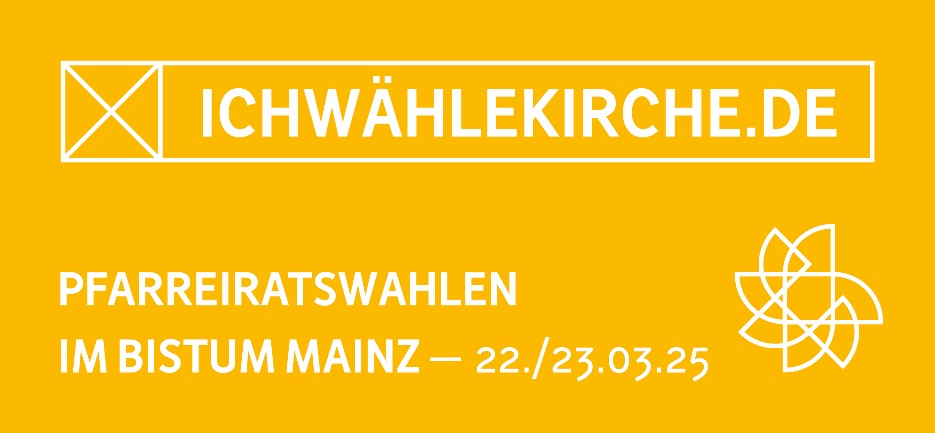 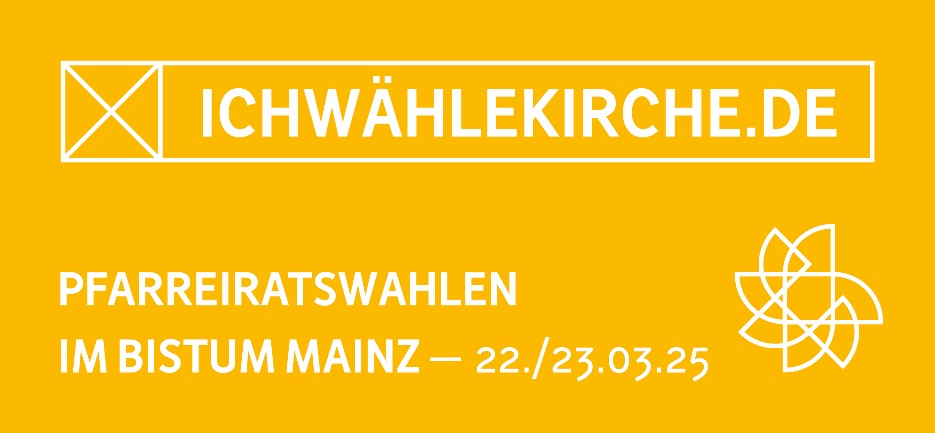 Eintragung in das Wählerverzeichnis der Pfarrgemeinde: Nachfolgende Personen aus einer anderen Pfarrei möchten in unserer Pfarrei wählen.NameVornameGeb.AnschriftPfarreiNameVornameGeb.AnschriftPfarreiNameVornameGeb.AnschriftPfarreiNameVornameGeb.AnschriftPfarreiNameVornameGeb.AnschriftPfarreiNameVornameGeb.AnschriftPfarreiNameVornameGeb.AnschriftPfarreiNameVornameGeb.AnschriftPfarreiNameVornameGeb.AnschriftPfarrei